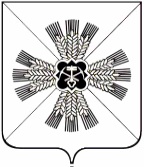 КЕМЕРОВСКАЯ ОБЛАСТЬУПРАВЛЕНИЕ ОБРАЗОВАНИЯ АДМИНИСТРАЦИИПРОМЫШЛЕННОВСКОГО МУНИЦИПАЛЬНОГО РАЙОНАПРИКАЗот «_21_»__июня  2018 г.__. № _403_пгт. Промышленная«Об установлении максимального размера родительской платы за присмотр и уход за детьми в дошкольных учреждениях»	В связи с повышением затрат  на содержание детей в образовательных организациях, реализующих образовательную программу дошкольного образования, руководствуясь ст. 65 Федерального Закона  от 29.12.2012       № 273-ФЗ «Об образовании в Российской Федерации», Постановлением Коллегии Администрации Кемеровской области от 25.05.2018 № 185 «О внесении изменений в постановление Коллегии Администрации Кемеровской области от 01.02.2016 № 33 «Об установлении максимального размера родительской платы за присмотр и уход за детьми в государственных и муниципальных образовательных организациях для каждого муниципального образования в зависимости от условий присмотра и ухода за детьми»  ПРИКАЗЫВАЮ:Установить максимальный размер родительской платы за присмотри уход за детьми, посещающими образовательные организации, реализующие образовательную программу дошкольного образования, в зависимости от места расположения: Приказ вступает в силу с 01.07.2018 г.Контроль за исполнением приказа оставляю за собой.                      Начальник           управления образования  администрации  Промышленновского           муниципального района                                                      Т.В.  МясоедоваОбразовательные организации, реализующие образовательную программу дошкольного образованияРазмер родительской платы за присмотр и уход за детьми, посещающими образовательные организации, реализующие образовательную программу дошкольного образованияОбразовательные организации, расположенные в                   пгт. Промышленная1564,00 рублей (одна тысяча пятьсот шестьдесят четыре рубля 00 копеек)Образовательные организации, расположенные в сельских населенных пунктах1297,00 рублей (одна тысяча двести девяносто семь рублей 00 копеек)